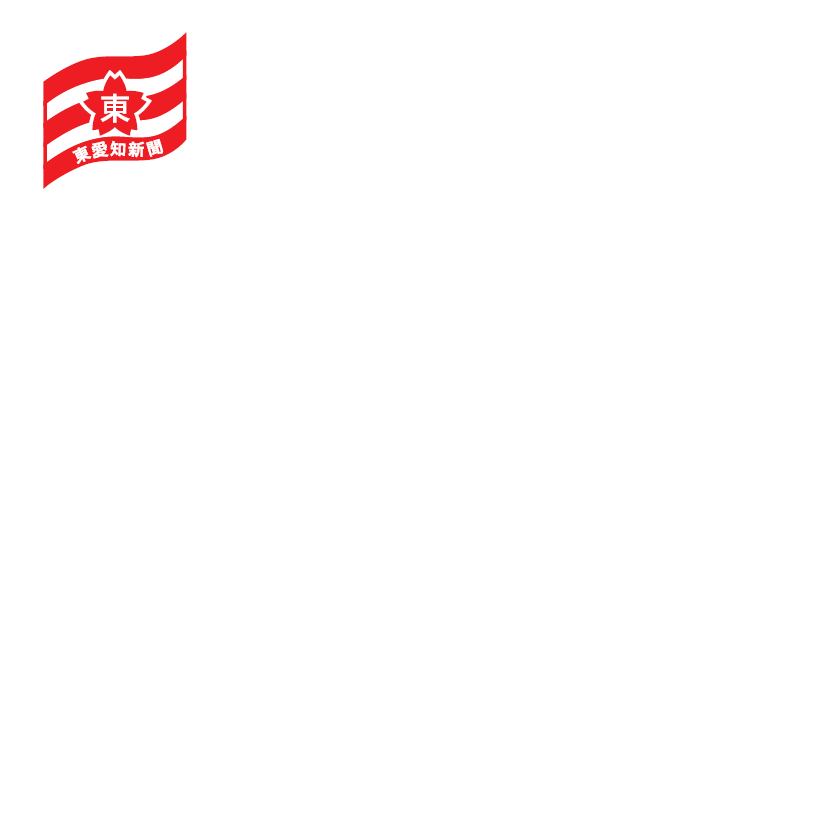 東愛知新聞社　御中主催者主催者名称：　　　　　　　　　　　　　　　　　　　　　　　　　　　代表者：名称：　　　　　　　　　　　　　　　　　　　　　　　　　　　代表者：名称：　　　　　　　　　　　　　　　　　　　　　　　　　　　代表者：名称：　　　　　　　　　　　　　　　　　　　　　　　　　　　代表者：名称：　　　　　　　　　　　　　　　　　　　　　　　　　　　代表者：主催者主催者住所：住所：住所：住所：住所：主催者主催者電話：　　　　　　　　　　　　　　　　　　　　　FAX：電話：　　　　　　　　　　　　　　　　　　　　　FAX：電話：　　　　　　　　　　　　　　　　　　　　　FAX：電話：　　　　　　　　　　　　　　　　　　　　　FAX：電話：　　　　　　　　　　　　　　　　　　　　　FAX：主催者主催者携帯：携帯：携帯：携帯：携帯：申込責任者申込責任者名前：名前：名前：名前：名前：申込責任者申込責任者住所：住所：住所：住所：住所：申込責任者申込責任者電話：　　　　　　　　　　　　　 　　　　　　　FAX：電話：　　　　　　　　　　　　　 　　　　　　　FAX：電話：　　　　　　　　　　　　　 　　　　　　　FAX：電話：　　　　　　　　　　　　　 　　　　　　　FAX：電話：　　　　　　　　　　　　　 　　　　　　　FAX：申込責任者申込責任者携帯：携帯：携帯：携帯：携帯：希望内容希望内容1、後援（名義使用）　　　　２、その他（　　　　　　　　　　　　　　　　　　　　　　　　）1、後援（名義使用）　　　　２、その他（　　　　　　　　　　　　　　　　　　　　　　　　）1、後援（名義使用）　　　　２、その他（　　　　　　　　　　　　　　　　　　　　　　　　）1、後援（名義使用）　　　　２、その他（　　　　　　　　　　　　　　　　　　　　　　　　）1、後援（名義使用）　　　　２、その他（　　　　　　　　　　　　　　　　　　　　　　　　）希望内容希望内容1、後援（名義使用）　　　　２、その他（　　　　　　　　　　　　　　　　　　　　　　　　）1、後援（名義使用）　　　　２、その他（　　　　　　　　　　　　　　　　　　　　　　　　）1、後援（名義使用）　　　　２、その他（　　　　　　　　　　　　　　　　　　　　　　　　）1、後援（名義使用）　　　　２、その他（　　　　　　　　　　　　　　　　　　　　　　　　）1、後援（名義使用）　　　　２、その他（　　　　　　　　　　　　　　　　　　　　　　　　）行事名行事名行事名行事名行事の内容行事の内容行事の内容行事の内容開催日時・時間開催日時・時間　　　　　　　年　　　月　　　日（　　）　　　　　時　　　　分　　　　から　　　　年　　　月　　　日（　　）　　　　　時　　　　分　　　　まで　　　　　　　年　　　月　　　日（　　）　　　　　時　　　　分　　　　から　　　　年　　　月　　　日（　　）　　　　　時　　　　分　　　　まで　　　　　　　年　　　月　　　日（　　）　　　　　時　　　　分　　　　から　　　　年　　　月　　　日（　　）　　　　　時　　　　分　　　　まで　　　　　　　年　　　月　　　日（　　）　　　　　時　　　　分　　　　から　　　　年　　　月　　　日（　　）　　　　　時　　　　分　　　　まで　　　　　　　年　　　月　　　日（　　）　　　　　時　　　　分　　　　から　　　　年　　　月　　　日（　　）　　　　　時　　　　分　　　　まで開催日時・時間開催日時・時間　　　　　　　年　　　月　　　日（　　）　　　　　時　　　　分　　　　から　　　　年　　　月　　　日（　　）　　　　　時　　　　分　　　　まで　　　　　　　年　　　月　　　日（　　）　　　　　時　　　　分　　　　から　　　　年　　　月　　　日（　　）　　　　　時　　　　分　　　　まで　　　　　　　年　　　月　　　日（　　）　　　　　時　　　　分　　　　から　　　　年　　　月　　　日（　　）　　　　　時　　　　分　　　　まで　　　　　　　年　　　月　　　日（　　）　　　　　時　　　　分　　　　から　　　　年　　　月　　　日（　　）　　　　　時　　　　分　　　　まで　　　　　　　年　　　月　　　日（　　）　　　　　時　　　　分　　　　から　　　　年　　　月　　　日（　　）　　　　　時　　　　分　　　　まで開催場所開催場所開催場所開催場所備考備考備考備考入場料等の有り無し入場料等の有り無し　　　 無料　　・　　有料(　　　　　　　　　　　　　　　　　　　　　　　　　　　　)　　　 無料　　・　　有料(　　　　　　　　　　　　　　　　　　　　　　　　　　　　)　　　 無料　　・　　有料(　　　　　　　　　　　　　　　　　　　　　　　　　　　　)　　　 無料　　・　　有料(　　　　　　　　　　　　　　　　　　　　　　　　　　　　)　　　 無料　　・　　有料(　　　　　　　　　　　　　　　　　　　　　　　　　　　　)入場料等の有り無し入場料等の有り無し　　　 無料　　・　　有料(　　　　　　　　　　　　　　　　　　　　　　　　　　　　)　　　 無料　　・　　有料(　　　　　　　　　　　　　　　　　　　　　　　　　　　　)　　　 無料　　・　　有料(　　　　　　　　　　　　　　　　　　　　　　　　　　　　)　　　 無料　　・　　有料(　　　　　　　　　　　　　　　　　　　　　　　　　　　　)　　　 無料　　・　　有料(　　　　　　　　　　　　　　　　　　　　　　　　　　　　)掲載希望掲載希望告知記事  ・  当日取材  ・　不要告知記事  ・  当日取材  ・　不要告知記事  ・  当日取材  ・　不要告知記事  ・  当日取材  ・　不要告知記事  ・  当日取材  ・　不要掲載希望掲載希望告知記事  ・  当日取材  ・　不要告知記事  ・  当日取材  ・　不要告知記事  ・  当日取材  ・　不要告知記事  ・  当日取材  ・　不要告知記事  ・  当日取材  ・　不要